Семiнару -практикуму для вихователiв дошкiльних навчальних закладiв Московського районуТема :  «Основи правового виховання дітей у світлі вимог базової програми розвитку дитини дошкільного віку „Я у Світі”».Мета: надати методичну допомогу вихователям щодо використання різних форм та методів роботи з дітьми; вдосконалити теоретичні знання вихователів з питань основ правового виховання дітей дошкільного віку. Заняття з дітьми старшої групи №5 Вихователь: Щерба Наталія ВолодимирівнаТема: «Подорож у Правдилію»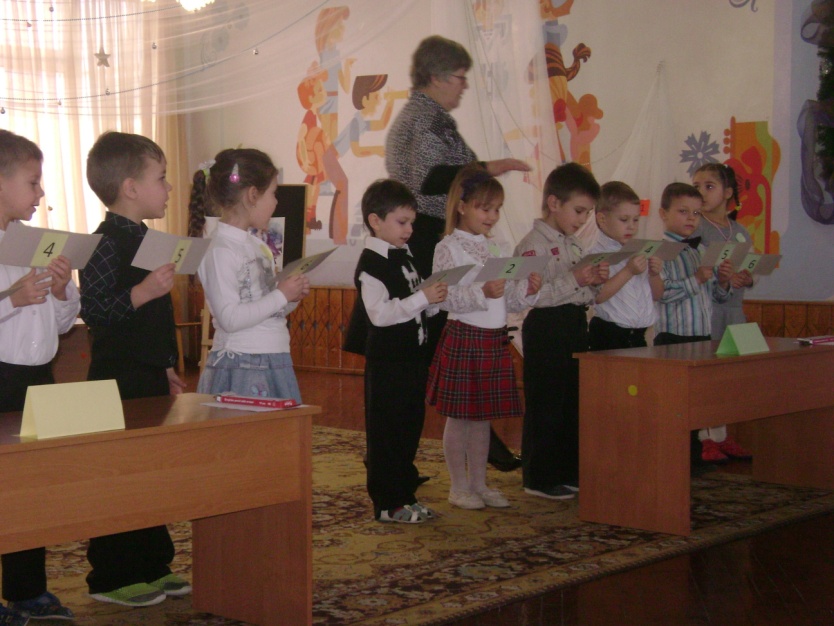 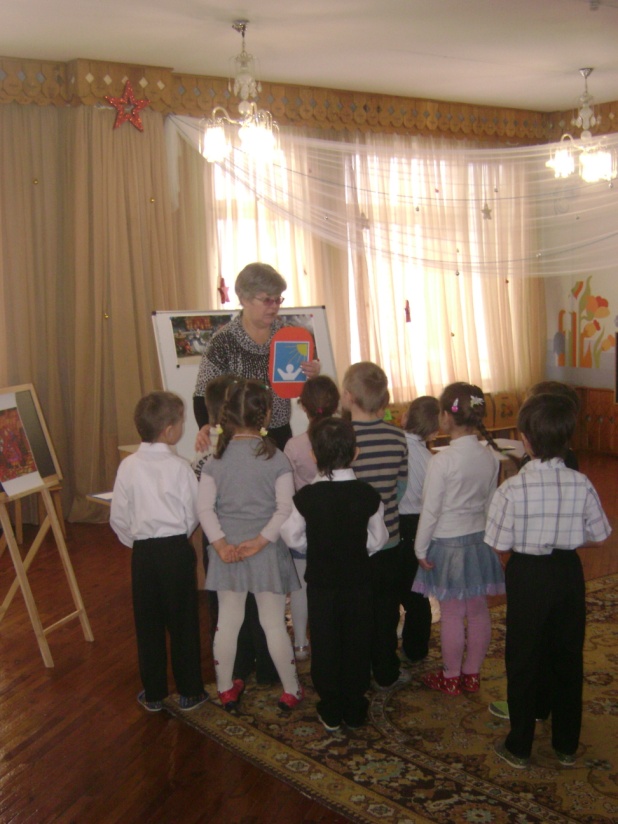 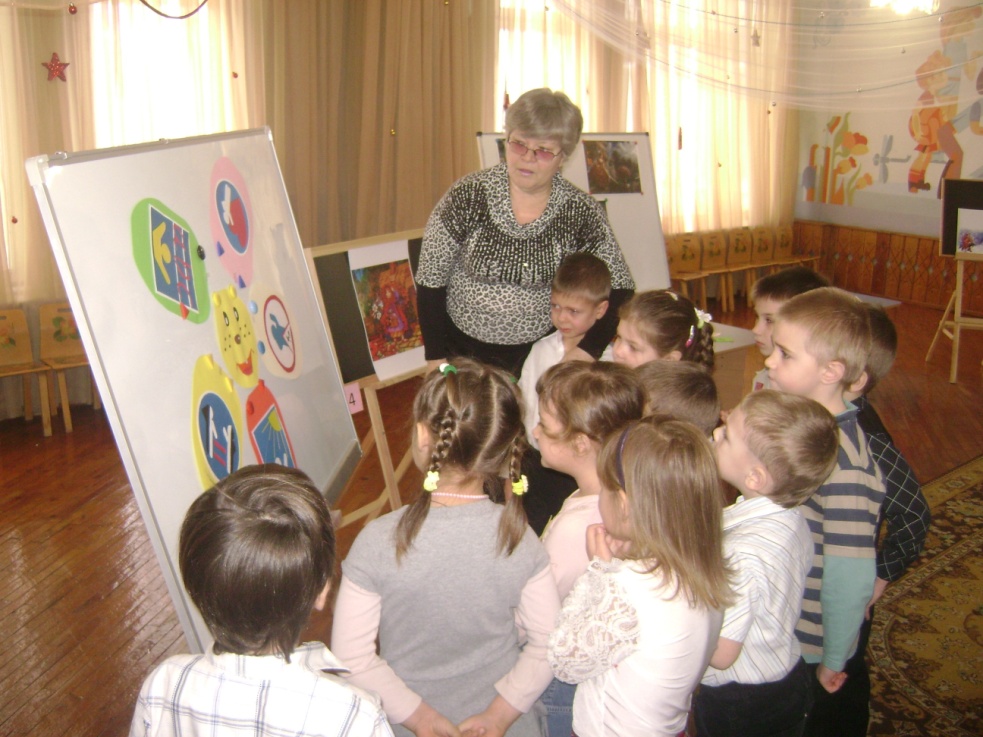 Посібники до теми семінару: « Основи правового виховання дітей у світлі вимог базової програми розвитку дитини дошкільного віку „Я у Світі”».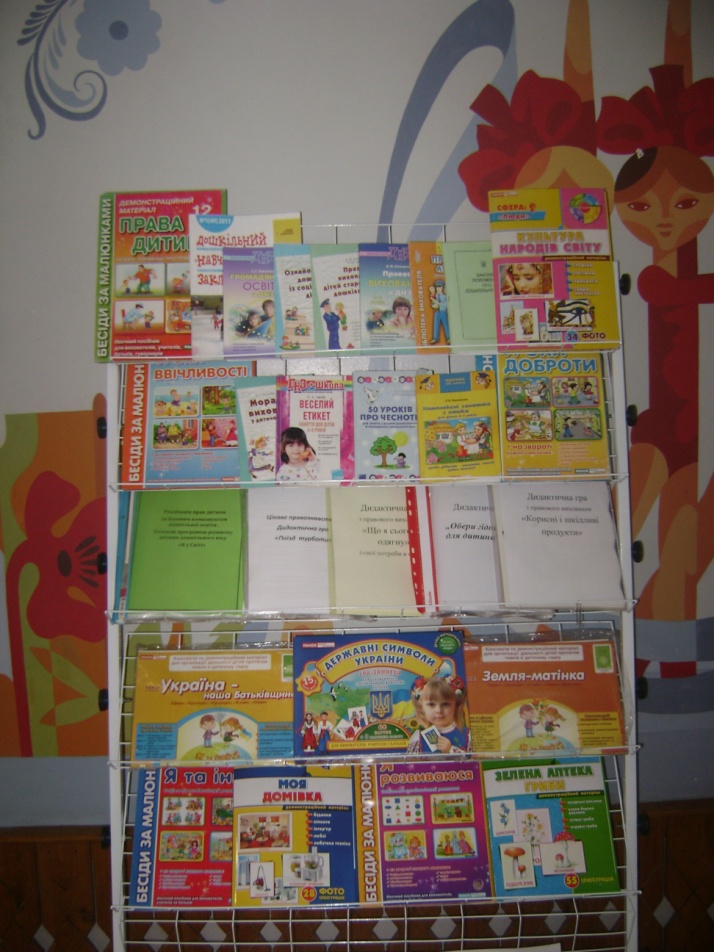 Заняття з дітьми старшої групи №8Вихователь: Колінько Олена ГригоріївнаТема: «Права та обов’язки дитини в сім`ї»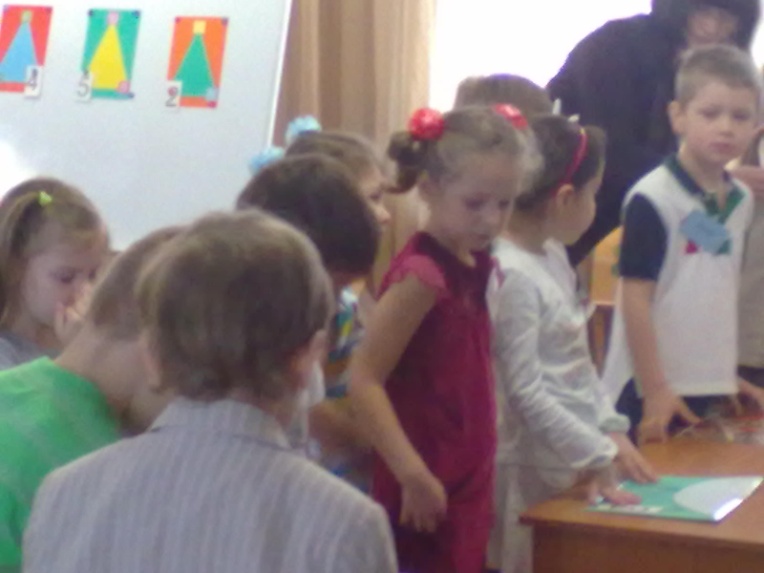 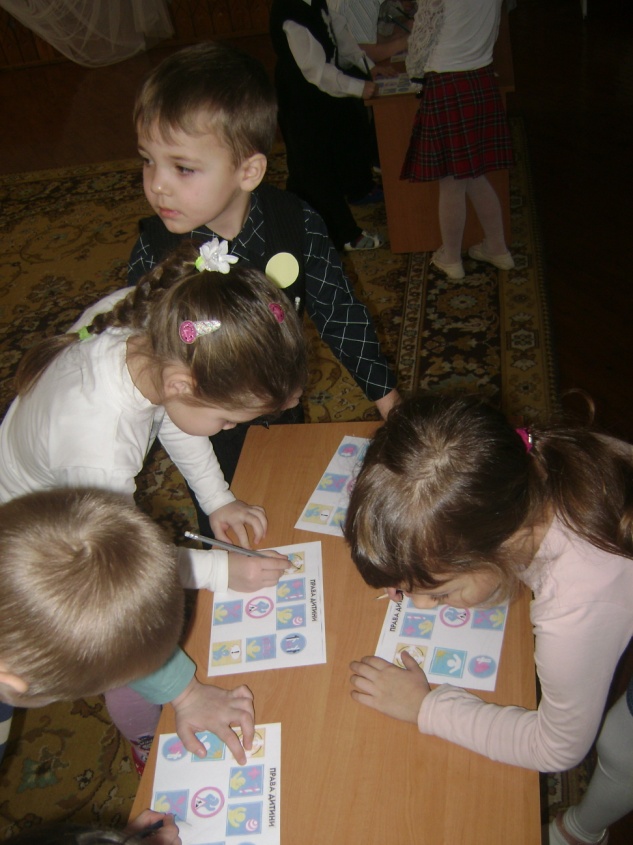 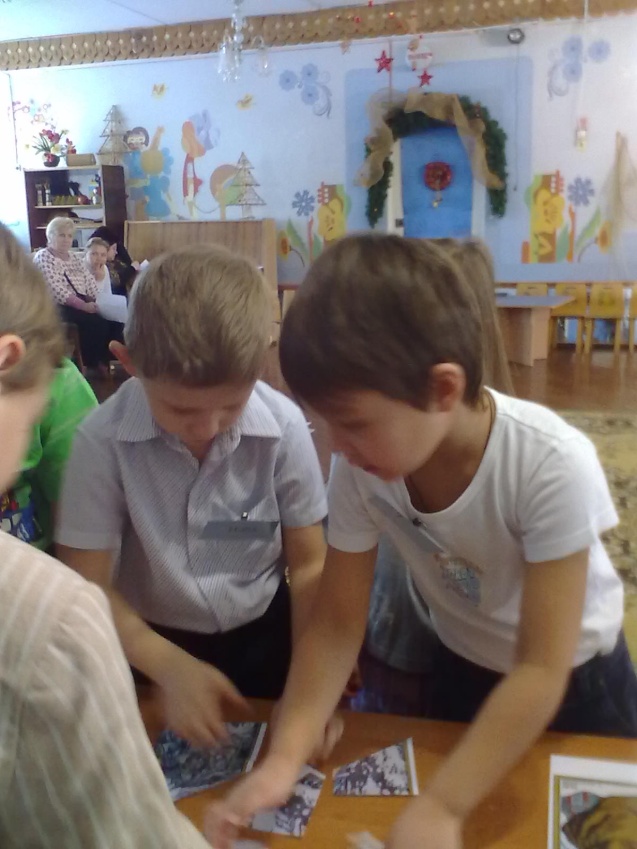 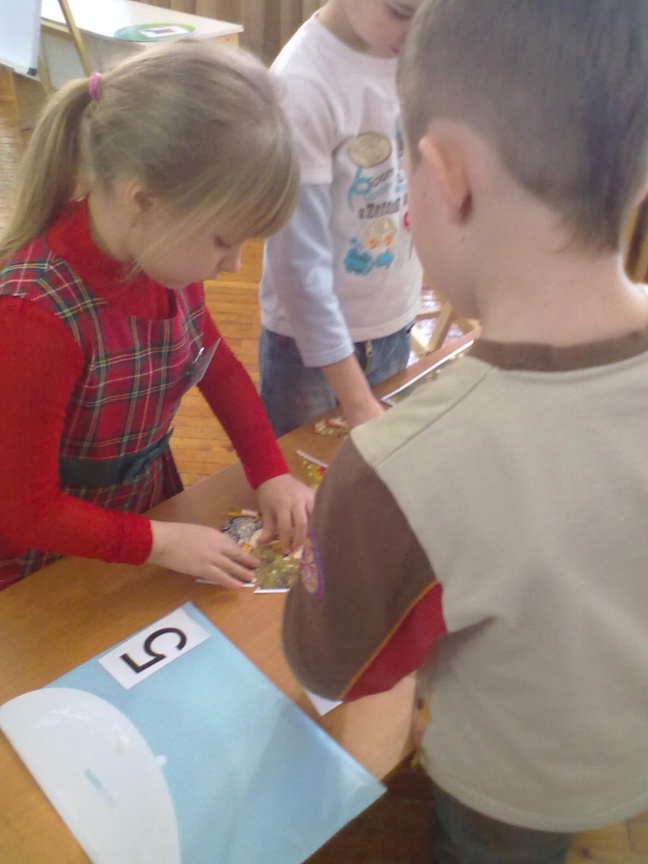 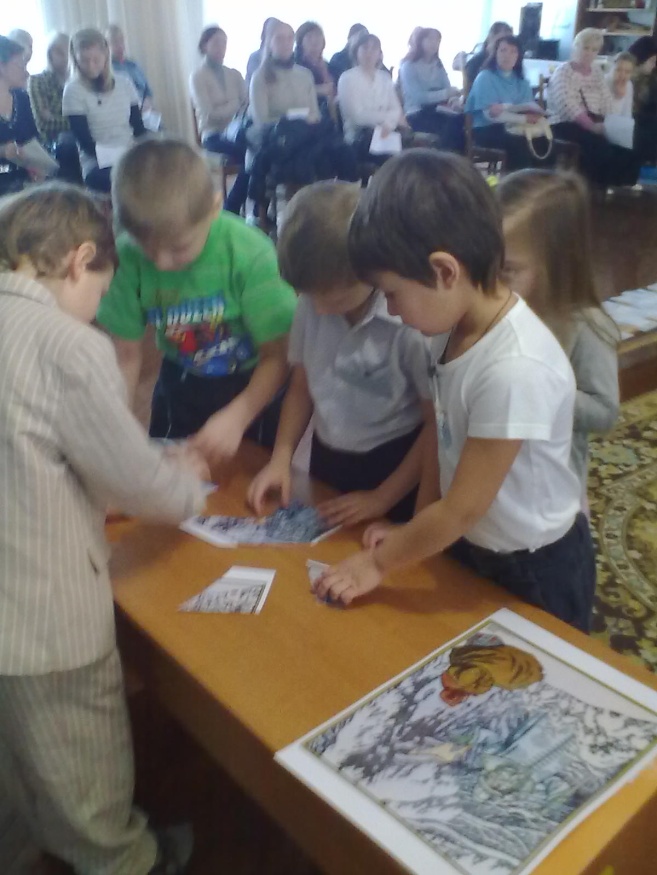 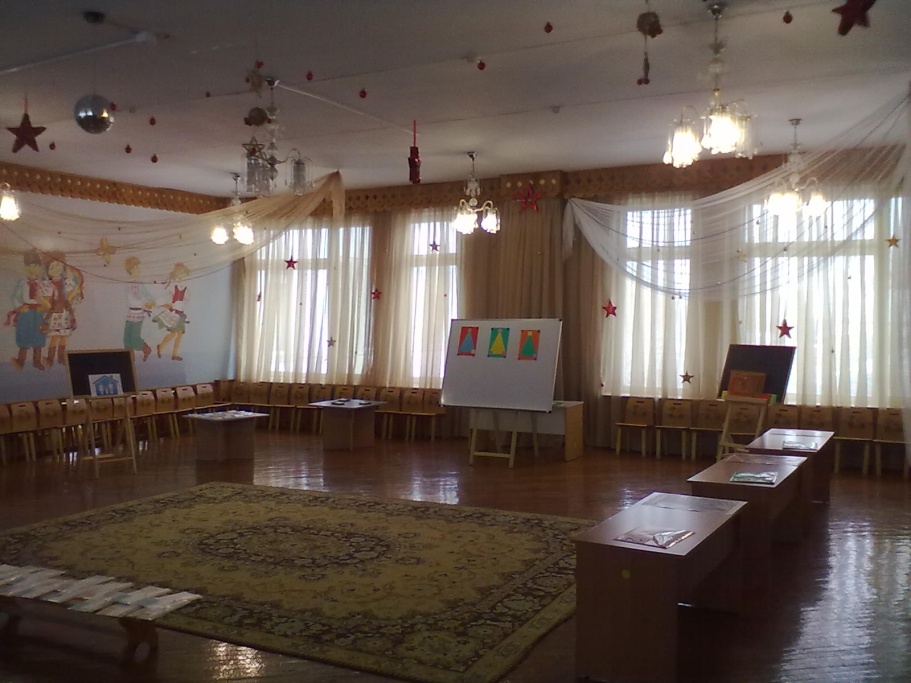 